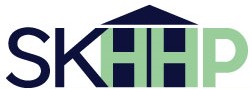 2023 SKHHP Housing Capital Fund AddendumPlease describe how your proposal proactively meets the needs of and will be available to populations most disproportionately impacted by housing costs in South King County, particularly among historically underserved, vulnerable, or marginalized communities. How will you engage the communities most directly impacted about the opportunities provided by this project?Please describe efforts specifically related to this project that have been undertaken to collaborate and/or partner with local community-based organizations.Please describe your project team’s direct experience and connection to the populations proposed to be served in this project.Please describe your project team’s experience in community engagement and involvement in decision-making. If possible, give examples of instances where community input has driven changes in your organization’s policies, program implementation, staffing/hiring practices, or service delivery.